_______________________________________________________________________ҠАРАР                                             № 32/6                       РЕШЕНИЕ11 ноябрь 2022 й.                                                                11 ноября 2022 г.      О публичных  слушаниях по проекту решения совета сельского поселения Суккуловский сельсовет муниципального района Ермекеевский район Республики Башкортостан  «О бюджете сельского поселения Суккуловский сельсовет муниципального района Ермекеевский район Республики Башкортостан на 2023 год, плановый период 2024 и 2025 годов»    В соответствии со статьей 28 Федерального закона  «Об общих принципах организации местного самоуправления в Российской Федерации» от 06.10.2003 года №131-ФЗ	Совет сельского поселения Суккуловский сельсовет муниципального района Ермекеевский район Республики Башкортостан РЕШИЛ:Назначить публичные слушания по проекту  решения Совета   сельского поселения Суккуловский сельсовет муниципального района Ермекеевский район Республики Башкортостан «О бюджете сельского поселения Суккуловский сельсовет муниципального района Ермекеевский район Республики Башкортостан на 2023 год, плановый период 2024 и 2025 годов»  на 01 декабря 2022 года (время и место проведения: 15.00 часов, в здании сельского клуба с. Суккулово).Определить следующий состав комиссии по подготовке и проведению публичных слушаний:            Никитин О.М.- и. о. главы сельского поселения Суккуловский              сельсовет муниципального района Ермекеевский район Республики              Башкортостан председатель,           Гареев Г.Ш.– зам. председателя, председатель постоянной            комиссии Совета сельского поселения Суккуловский  сельсовет            муниципального района Ермекеевский район РБ по бюджету, налогам,             вопросам муниципальной собственности            Чулпанова Ф.М. - секретарь комиссии, депутат Совета сельского          поселения Суккуловский сельсовет муниципального района          Ермекеевский район Республики Башкортостан.Организацию и проведение публичных слушаний по проекту решения Совета сельского поселения Суккуловский сельсовет муниципального района Ермекеевский район РБ «О бюджете сельского поселения Суккуловский сельсовет муниципального района Ермекеевский район Республики Башкортостан на 2023 год, плановый период 2024 и 2025 годов» возложить на комиссию по подготовке и проведению публичных слушаний.Установить, что письменные предложения жителей сельского поселения Суккуловский сельсовет муниципального района Ермекеевский район Республики Башкортостан направляются в Совет сельского поселения Суккуловский сельсовет муниципального района Ермекеевский район Республики Башкортостан (по адресу: с. Суккулово, ул. Школьная,5) до 30 ноября 2022 года.     5.  Проект решения Совета сельского поселения Суккуловский сельсовет          муниципального района Ермекеевский район Республики Башкортостан        «О бюджете сельского поселения Суккуловский сельсовет                        муниципального района Ермекеевский район Республики Башкортостан         на 2023 год и плановый период 2024 и 2025 годов» разместить на сайте        администрации сельского поселения Суккуловский сельсовет         муниципального района Ермекеевский район Республики Башкортостан,        обнародовать на информационных стендах в администрации            сельского поселения Суккуловский сельсовет муниципального района         Ермекеевский район Республики Башкортостан.И. о .главы сельского поселенияСуккуловский сельсовет                   			О.М. НикитинҺыуkkул ауыл советы 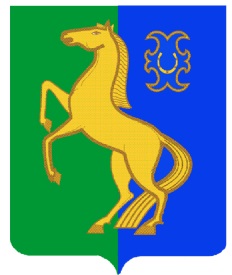 ауыл билəмəhе советы муниципаль районының Йəрмəĸəй районы Башkортостан РеспублиĸаhыСовет сельского поселения Суккуловский сельсовет муниципального района Ермекеевский район Республики Башкортостан 